Voir page 2 pour texte de résumé  Rôle de la gouvernance quant à l’implantation du numérique à l'UQAM : processus de réalisation et résultats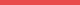 France GravelleFrédéric FournierAlain StocklessMartin RivetJean-François TremblayUniversité du Québec à MontréalGravelle.france@uqam.caFournier.frederic@uqam.caStockless.alain@uqam.caRivet.martin@uqam.caTramblay.jean-francois@uqam.caRésumé (obligatoire) :La diversité des besoins des étudiants en matière d'horaires et d'enseignement ainsi que la nécessité d'accompagner le corps enseignant dans l'utilisation et l'appropriation des technologies de l'information et de la communication ont conduit l’Université du Québec à Montréal (UQAM) à développer un Plan d'action pour le développement de l'enseignement en ligne (2018-2021).  Pour se faire, une vaste consultation a été menée auprès de différentes instances ainsi qu’auprès des professeurs, des maîtres de langues et des chargés de cours, afin d’identifier les besoins ainsi que les ressources nécessaires, dans le but de favoriser l’implantation du numérique.  Le plan s'appuie donc sur des travaux antérieurs en matière de formation à distance et sur la volonté des membres du Comité sur l'apprentissage et la recherche de réfléchir à cet enjeu institutionnel.  Cette communication a pour objectif de présenter le processus, les étapes et les mesures mises en place qui ont permis l’implantation du numérique au sein de l’institution d’enseignement ainsi que les premiers résultats.Choisir format de communication A, B ou C :Choisir format de communication A, B ou C :Choisir format de communication A, B ou C :AX Communication orale simple X Communication orale simple AX Scientifique Partage d’expérience ou d’innovationASi votre communication fait partie d’un symposium, veuillez en indiquer le titre :Impact du rôle des directions d'établissement d'enseignement quant à la gestion de l'implantation du numériqueSi votre communication fait partie d’un symposium, veuillez en indiquer le titre :Impact du rôle des directions d'établissement d'enseignement quant à la gestion de l'implantation du numériqueB  Symposium   Symposium B Court (1h30) Long (3h00)C Atelier pratique (main sur les touches) Atelier pratique (main sur les touches)CIndiquez le nombre maximum de participants si nécessaire : Indiquez vos besoins technologiques spécifiques si nécessaire : OrdinateurProjecteurInternetIndiquez le nombre maximum de participants si nécessaire : Indiquez vos besoins technologiques spécifiques si nécessaire : OrdinateurProjecteurInternetThématique : Thématique : Thématique : Thématique :  Intelligence artificielle Réalité virtuelle ou augmentée Programmation informatique  Jeux sérieux et ludification Intelligence artificielle Réalité virtuelle ou augmentée Programmation informatique  Jeux sérieux et ludification Formation à distanceX Apprentissage et numérique Formation hybride ou classe inversée Thématique spéciale : Robotique